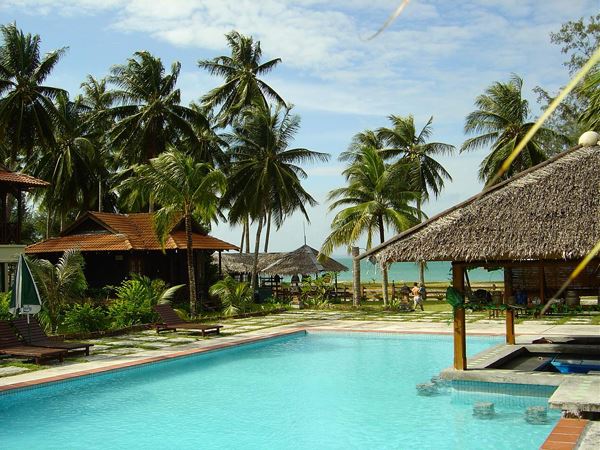 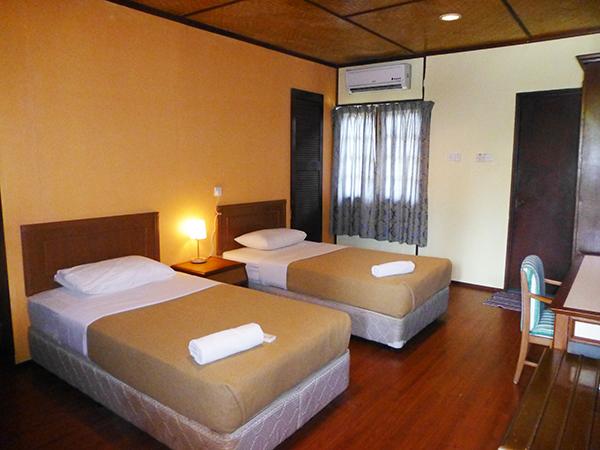 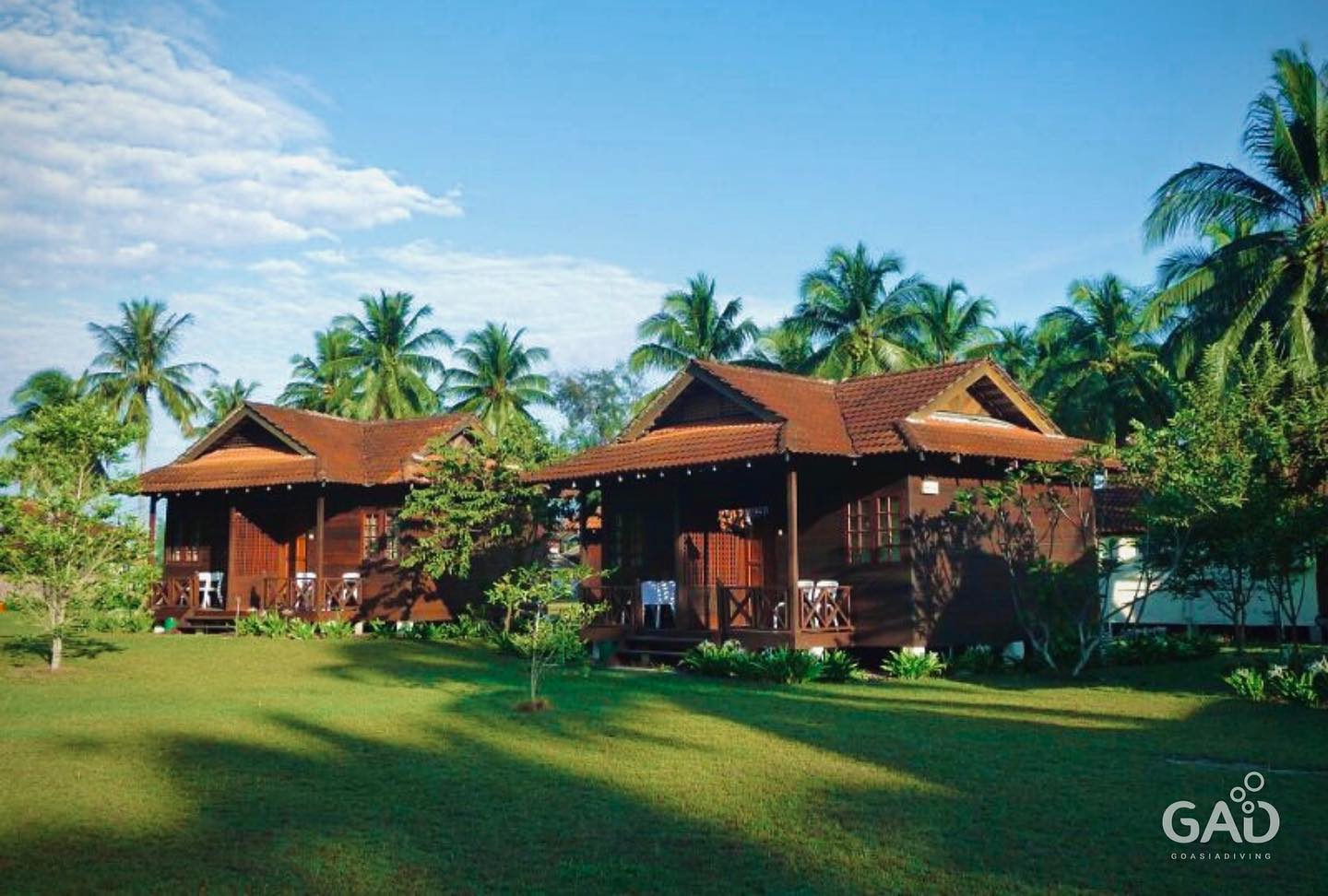 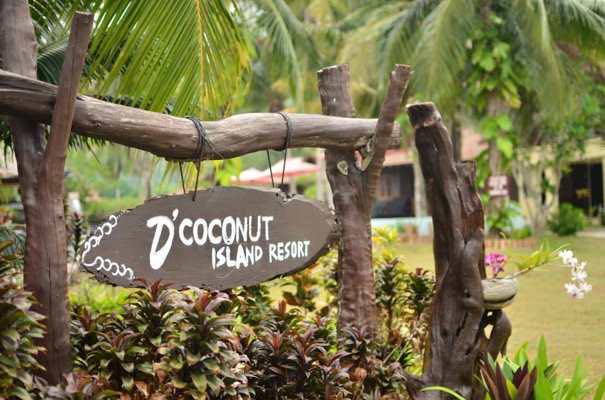 2020 RMCO PROMOTION D’ COCONUT ISLAND RESORT, PULAU BESAR PACKAGE RATES 2020(Valid from 15 Jun – 31 Oct 2020)(Surcharge RM 40 /per person for Weekend (FRI & SAT), School & Public Holidays and Eve. (My /SIN) BOAT TIMING: IN: 12.30PM / OUT: 10.30 AM ONLYPACKAGE INCLUDES: Welcome drink Accommodation in air-conditioned rooms Boat transfer ( Mersing/P.Besar/Mersing) Meals: (1B / 1L / 1D - per night stay) Complimentary Jungle or Beach Trekking (1-2 hours) Free flow of hot beverages ie. Coffee & tea only (Excluding bottle water, alcoholic & carbonated drinks) PACKAGE EXCLUDES: Marine Park Fees of RM10/pax(Domestic) / RM30/pax (Foreigner). Payable to Marine Authorities at Mersing Jetty (subject to change without prior notice)Tourism Tax (Foreigner) RM 10 per room per nightAny expenses of personal nature CHILDREN RATE (4-11 years old) Children sharing room with 1 Adult - One of the child will be charge full Twin Adult rate If Children not sharing with Adults - two children will be charge full Twin Adult rate Child below 4 years old is FOC(without mattress)OPTIONALS & ACTIVITIES:Snorkeling Trip (Around 2 hours): Enquire rates at the Resort. BBQ Dinner (for groups more than 40 persons): RM30 per person ELECTRICITY:Please be inform that there will be a daily 3 hour power cut off (3pm – 6pm) for the off peak month for February, March & October. There will be 24hours electricity from April to September unless due to unforeseen and uncontrollable circumstancesCHECK IN / CHECK OUT TIME Check In: 2.00pm (early check in is possible if rooms are available) Check Out: 10.00am or earlier if departure boat is earlier Any request for check-out time extension will be subject to room availability and management discretion If extend check out time to / after 3.00pm, there will be a nominal charge of RM100 per room
TERMS AND CONDITIONS All confirmed bookings must be paid in full before the expiry of the payment deadline given. Upon the expiry of the deadline, the booking will be automatically cancelled without any further notice. In the event of cancellation of bookings after full payment was remitted, the following cancellation policies applies :- More than 1 month to arrival date : Full Refund less Admin Fees (5%) of total value 3 weeks or more to arrival date : 70% Refund less Admin Fees (5%) of total value 2 weeks or more to arrival date : 50% Refund less Admin Fess (5%) of total value Less than 2 weeks : NO RefundNO REFUND will be made in whole or in part for any unused days or unconsumed food at the Resort resulting from late arrival or premature departure. Confirmed guests who do not show up will be charged in full and no refund will be made for whatever reasons. REVISION of rates is subject to resort discretion and without prior notice. D Coconut Pulau Besar ResortPulau Besar Mersing JohorSeasonal Surcharge Calendar 2020OFF - PEAK  SEASON (Per Person)OFF - PEAK  SEASON (Per Person)OFF - PEAK  SEASON (Per Person)OFF - PEAK  SEASON (Per Person)OFF - PEAK  SEASON (Per Person)OFF - PEAK  SEASON (Per Person)OFF - PEAK  SEASON (Per Person)OFF - PEAK  SEASON (Per Person)OFF - PEAK  SEASON (Per Person)FIT RATES2 Days 1 Night2 Days 1 Night2 Days 1 Night2 Days 1 Night3 Days 2 Nights3 Days 2 Nights3 Days 2 Nights3 Days 2 NightsDeluxeFamilyStandardExec DeluxeDeluxeFamilyStandardExec DeluxeSingleRM 460N/ARM 425RM 490RM 615N/ARM 565RM 670TwinRM 350N/ARM 320RM 385RM 510N/ARM 460RM 565TripleRM 330RM 340RM 300RM 365RM 490RM 500RM 435RM 545QuadRM 310RM 320RM 280RM 340RM 470RM 480RM 415RM 520Child below ( 4-11) RM 215RM 220   RM 195RM 230RM 305RM 310RM 270RM 340Extend 1 Night (P.P)N/AN/AN/AN/ARM 150RM 160RM 130RM 170JunJulAugSepOctSundayMonday1Tuesday21Wednesday312Thursday4231Friday5342Saturday64153Sunday75264Monday86375Tuesday97486Wednesday108597Thursday1196108Friday12107119Saturday131181210Sunday141291311Monday1513101412Tuesday1614111513Wednesday1715121614Thursday1816131715Friday1917141816Saturday2018151917Sunday2119162018Monday2220172119Tuesday2321182220Wednesday2422192321Thursday2523202422Friday2624212523Saturday2725222624Sunday2826232725Monday2927242826Tuesday3028252927Wednesday29263028Thursday302729Friday312830Saturday2931Sunday30Monday31XDates Surcharge AppliesDates Surcharge AppliesDates Surcharge AppliesDates Surcharge AppliesDates Surcharge Applies